ПӘНДІК ЦИКЛДІК КОМИССИЯ ТУРАЛЫ ЕРЕЖЕПОЛОЖЕНИЕ О ПРЕДМЕТНОЙ ЦИКЛОВОЙ КОМИССИИНұр-Сұлтан -2020ҚАЗАҚСТАНДЫҚ ШВЕЙЦАРИЯ-АМЕРИКАНДЫҚ КОЛЛЕДЖІ (KSA)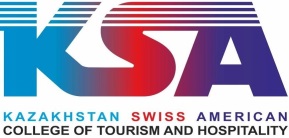 КАЗАХСТАНСКИЙ ШВЕЙЦАРСКО-АМЕРИКАНСКИЙ КОЛЛЕДЖ (KSA)Әдістемелік кеңестің шешімімен бекітілді (2020 жылғы 28 тамызындағы №1 хаттамасы).Жалпы ережелерПәндік циклдік комиссия (бұдан әрі - ПЦК) - бұл бір пән оқытушыларының (кәсіби модуль) немесе орта кәсіптік білімнің негізгі кәсіптік білім беру бағдарламаларын жүзеге асыратын бірқатар сабақтас пәндер мен кәсіптік модульдер бойынша сабақ беретін колледж  оқытушыларының  кәсіби бірлестігі. Пәндік циклдік комиссия құрамында оқытушылар, әдіскерлер, өндірістік оқыту шеберлері және күндізгі немесе сырттай оқу бөлімінде жұмыс істейтін басқа санаттағы педагог қызметкерлердің кем дегенде үшеуі болған жағдайда  құрылады.Пәндік циклдік комиссиялардың тізімі, олардың төрағалары және жеке құрамы колледж директорының бұйрығымен бір оқу жылы мерзіміне бекітіледі.Пәндік циклдік комиссияның жұмысын жоспарлау және ұйымдастыру, сонымен қатар тікелей қадағалауды оның төрағасы жүзеге асырады.          ПЦК төрағасы - колледждің әдістемелік кеңесінің мүшесі.         ПЦК төрағасының міндеттерін атқарғаны үшін  белгіленген тәртіппен қосымша ақы төленуі тиіс.Пәндік циклдік комиссиялардың жұмысына жалпы басшылық жүргізу  директордың оқу-әдістемелік жұмыс жөніндегі орынбасарына жүктеледі.Ұйымдастыру мәселелеріПәндік циклдік комиссияның құрамы, комиссия төрағасы мен мүшелерінің өкілеттіктері осы Ережемен айқындалады. Әрбір пәндік циклдік комиссия өз жұмысын оқытушылар құрамының мүдделерін ескере отырып, ғылыми сипат, жариялылық қағидаттары негізінде жасайды.3. Жұмыстың негізгі мазмұны          3.1. ПЦК төрағалары басқаратын пәндік цикл комиссиялары:оқу процесінің нәтижелеріне проблемалық талдау жүргізу;оқу-бағдарламалық құжаттаманың мазмұны мен құрылымын өзгерту, оны оқу-әдістемелік қамтамасыз ету, орта кәсіптік білім берудің кәсіптік білім беру бағдарламаларының көлемі мен мазмұнына қойылатын талаптарды түзету бойынша ұсыныстар енгізу.студенттердің оқу материалын талаптарға сәйкес игеруін қамтамасыз ететін пәндер мен кәсіптік модульдердің жұмыс оқу жоспарларына оқытушылар енгізген елеулі өзгерістерге алғашқы сараптама жүргізу;оқытушыларды оқу-әдістемелік, оқу-өндірістік қызметтегі озық тәжірибе нәтижелерін ғылыми түсінуге және жалпылауға ынталандыратын инновациялық үдеріске тарту;оқытушыларға көмектесетін әдістемелік нұсқаулар дайындау, олардың дамуы мен оқу үдерісіне енгізілуін ұйымдастыру туралы шешім қабылдау;тиісті пәндерді, кәсіби модульдерді және оқыту курстарын жақсы меңгеру үшін студенттерге арналған нұсқаулықтар әзірлеу;жас оқытушыларға арналған әдістемелік семинарлардың жұмысын ұйымдастыру;студенттерді өздеріне қол жетімді ғылыми-зерттеу жұмыстарына тарту;пәндік цикл комиссиясының жетекшілігіндегі пәндер мен кәсіби модульдер бойынша сыныптан тыс жұмыстарды үйлестіру, пәндік апталарды, олимпиадаларды және басқа да сыныптан тыс жұмыстарды өткізу;3.2. Пәндік циклдік комиссия төрағалары:әдістемелік және педагогикалық кеңестерде оқу процесін жетілдіру бойынша ұсыныстар енгізеді;оқу, оқу-өндірістік қызмет мәселелері бойынша директордың оқу-әдістемелік, оқу-өндірістік және өндірістік жұмыс жөніндегі орынбасарларынан кеңес алады;пәндік циклдік комиссия мүшелерін жұмыстағы жетістігі, жаңашылдыққа қатысқаны және т.б. үшін марапаттау туралы мәселе көтереді;пәндік цикл комиссиясының құрамында оқытушыларды аттестаттау бойынша өз ұсыныстарын дайындайды;пәндік (циклдік) комиссия шеңберінде жасалған оқу-әдістемелік материалдарды жариялау туралы сұрақтар қояды;колледж оқытушыларына колледжішілік, сонымен қатар колледжден тыс жерде, біліктілікті арттырудың түрлі формаларын ұсынады. 3.3. Пәндік цикл комиссиялары өз жұмысында педагогикалық және әдістемелік кеңестерге есеп береді.Құжаттама және есеп  Әр пәндік циклдік комиссия, колледж ісінің номенклатурасына сәйкес, келесі құжаттарды жүргізеді:оқу жылына арналған жұмыс жоспары;комиссияның құрамына кіретін ағымдағы оқу жылында жарамды барлық оқу-әдістемелік құжаттардың бақылау экземплярлары;отырыстардың хаттамалары, шешімдер және комиссия қызметін көрсететін басқа құжаттар;комиссия мүшелерінің сабақ беру сапасын бақылауға арналған талдамалық материалдар;әдістемелік журналдар, газеттер және басқа басылымдар.      4.2. Басқа құжаттаманың қажеттілігін циклдік комиссия дербес анықтайды.Общие положения1.1. Предметная цикловая комиссия (далее ПЦК) – объединение преподавателей одной и той же дисциплины (профессионального модуля) или преподавателей ряда родственных дисциплин и профессиональных модулей, реализующих основные профессиональные образовательные программы среднего профессионального образования.1.2. Предметная цикловая комиссия формируется в количестве не менее трехчеловек из числа преподавателей, методистов, мастеров производственного обучения и других категорий педагогических работников, работающих как по очной, так и заочной форме обучения.1.3. Перечень предметных цикловых комиссий, их председатели и персональныйсостав утверждаются приказом директора колледжа сроком на один учебный год.1.4.    Планирование и организация работы, а также непосредственное руководствопредметной цикловой комиссией осуществляет ее председатель.          Председатель ПЦК является членом методического совета колледжа.          Работа по выполнению обязанностей председателя ПЦК подлежит дополнительной оплате в установленном порядке.1.5. Общее руководство работой предметных цикловых комиссий осуществляет заместитель директора по учебно-методической работе.Организационные вопросы2.1. Структура предметной цикловой комиссии, полномочия председателя и членов комиссии определяются данным Положением.2.2. Каждая предметная цикловая комиссия строит свою работу на принципах научности, гласности, с учетом интересов педагогического коллектива.Основное содержание работы3.1. Предметные цикловые комиссии во главе с председателями ПЦК:проводят проблемный анализ результатов образовательного процесса;вносят предложения по изменению содержания и структуры учебно-программной документации, ее учебно-методического обеспечения, по корректировке требований к объему и содержанию профессиональных образовательных программ среднего профессионального образования.проводят первоначальную экспертизу существенных изменений, вносимых преподавателями в рабочие учебные программы дисциплин и профессиональных модулей, обеспечивающих усвоение студентами учебного материала в соответствии с требованиями;вовлекают преподавателей в инновационный процесс, стимулируя научное осмысление и обобщение результатов передового опыта учебно-методической, учебно- производственной деятельности;принимают решения о подготовке методических рекомендаций в помощь преподавателям, организуют их разработку и внедрение в учебный процесс;разрабатывают методические рекомендации для студентов в целях наилучшего усвоения соответствующих дисциплин, профессиональных модулей и учебных курсов;организуют работу методических семинаров для молодых преподавателей;привлекают студентов к доступной им научно-исследовательской деятельности;координируют внеклассную работу по дисциплинам и профессиональным модулям, курируемым предметной цикловой комиссией, проводят предметные недели, олимпиады и другие внеучебные мероприятия;3.2. Председатели предметных цикловых комиссий:выдвигают предложения по улучшению учебного процесса на методическом и педагогическом советах;обращаются за консультациями по проблемам обучения, воспитательной и производственной деятельности к заместителям директора по учебно-методической, учебно- воспитательной и учебно-производственной работе;ставят вопрос о поощрении членов предметной цикловой комиссии за успехи в работе, участие в инновационной деятельности и т.д.;готовят свои предложения по проведению аттестации преподавателей в составе предметной цикловой комиссии;ставят вопросы о публикации учебно-методических материалов, разработанных в рамках предметной (цикловой) комиссии;рекомендуют для своих преподавателей различные формы повышения квалификации, в том числе за пределами колледжа.3.3. Предметные цикловые комиссии в своей работе подотчетны педагогическому и методическому советам.Документация и отчетность4.1. Каждая предметная цикловая комиссия в соответствии с номенклатурой дел колледжа ведет и имеет следующую документацию:план работы на учебный год;контрольные экземпляры всей действующей в текущем учебном году учебно-методической документации, входящей в круг деятельности комиссии;протоколы заседаний, решения и другие документы, отражающие деятельность комиссии;аналитические материалы контроля состояния качества преподавания членами комиссии;методические журналы, газеты и иные издания.4.2. Необходимость ведения иной документации определяется предметнойцикловой комиссией самостоятельно.